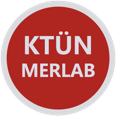 KTÜN MERKEZİ LABORATUVAR UYGULAMA VE ARAŞTIRMA MERKEZİTel: +90 332 205 10 08                                               e-posta: eunver@ktun.edu.trMüşteri bilgileriAdı-Soyadı:Müşteri bilgileriKurum:Müşteri bilgileriTel:Müşteri bilgilerie-posta:Müşteri bilgileriAdresFatura bilgileriVergi Dairesi ve Vergi No / T.C. NoFatura bilgileriFatura adresiProje desteği varsaDestekleyen kurumProje desteği varsaProje No ve adıProje desteği varsaProje yürütücüsünün Adı soyadı/ imzasıAnaliz sözleşmesi: Bu sözleşme KTÜN Merkezi Laboratuvar Uygulama ve Araştırma Merkezi (MERLAB) ile Müşteri arasındaki Analiz Sözleşmesidir. KTÜN MERLAB’dan hizmet talebinde bulunan tüm kişi ve kuruluşlar “MÜŞTERİ”, KTÜN MERLAB ise “MERLAB” olarak adlandırılmıştır. Numunelerin, analiz şartlarına uygun olarak MERLAB’a ulaştırılmasından müşteri sorumludur. Müşteri, ambalaj saklama koşulunu belirtmelidir, bu süreçte oluşabilecek olumsuzluklardan MERLAB sorumlu tutulamaz.  MERLAB’ın, analiz kriterlerine ve saklama koşullarına uygun olmayan numuneleri kabul etmeme hakkı mevcuttur. Müşteriler, numunelerin kodlamalarını en fazla 7 harf ya da rakamlarda oluşacak şekilde yapması gerekmektedir.Her numunenin üzerine kodlamalar silinmeyecek bir şekilde yazılmalıdır. Kodlamalardan kaynaklanan hatalardan MERLAB sorumlu tutulamaz.Eksik doldurulmuş ve imzalanmamış analiz istek formları ile yapılan başvurular, MERLAB tarafından kabul edilemez. Analiz istek formunda mevcutsa insan ve çevre sağlığına olan olumsuz etkiler müşteri tarafından açıkça belirtilmelidir. Oluşabilecek tüm olumsuzluklardan müşteri sorumlu tutulacaktırYapılan analizler ve en güncel fiyatlandırmaları, KTÜN MERLAB ana sayfasında ayrıntılı bir şekilde yer almaktadır. MERLAB söz konusu fiyatlandırmaları önceden haber vermeksizin değiştirme hakkına sahiptir. Müşteri tarafından iadesi talep edilen numuneler varsa, analiz istek formunda açıkça belirtilmelidir. Analiz bittikten sonra, iadesi istenen numuneler, 30 gün süreyle saklanır. Bu süre zarfında, müşteri ilgili numuneleri almazsa, numuneler imha edilir. Her türlü kargo masrafı müşteriye aittir. Analiz ücretinin ödendiğine dair belge MERLAB’a ibraz edilmeden analiz hizmeti başlatılmaz. Analiz sonuçlarının tezde, bilimsel bir sunum ve yayında kullanılması halinde analizlerin yapıldığı yerin KTÜN MERLAB olduğunun ilgili çalışmada belirtilmesi gerekmektedir.Müşteri, deney sonuçlarının sadece deneyi yapılan numuneye ait olduğunu, ticari bir amaçla kullanılmayacağını, tanıtım ve reklamlarda KTÜN ve MERLAB adını kullanamayacağını taahhüt eder. Müşteri, analizi sonuçlarının KTÜN tarafından onaylı bir şekilde kullanılmayacağını taahhüt eder. Onay alması için talepte bulunulması gerekmektedir.Her analiz sonucu için bir adet analiz sonuç belgesi düzenlenir. İmzalı belgenin çoğaltılması, ek rapor talepleri ve farklı sonuç formatları ek ücrete tabiidir. Analiz sonucuna itiraz eden müşterinin analizleri tekrar yapılır, aynı sonuçlar elde edildiği taktirde müşteriden şahıslar için belirlenen hizmet bedeli tahsil edilir.MERLAB, müşterilerin deney talebinde bulundukları projelerin içeriklerini ve proje detaylarını bilmemektedir ve takibini de yapmamaktadır. Yapılan analizlerin ilgili projeye uygun olmamasından dolayı doğabilecek her türlü hukuki ve cezai sorumluluklar, proje yürütücüsü ve müşterilere aittir.Uygun olmayan ya da usulsüz bir şekilde analiz hizmetinde kullanılan proje bütçeleri sebebi ile oluşabilecek her türlü hukuki ve cezai sorumluluklar, proje yürütücüsü ve müşteriye aittir.İş bu sözleşmeden doğacak anlaşmazlık durumlarında Konya Mahkemeleri yetkilidir.BU FORMDA TARAFIMCA BELİRTİLEN TÜM BİLGİLERİN DOĞRULUĞUNU VE MERLAB ANALİZ HİZMETİ SÖZLEŞMESİ’NDEKİ HÜKÜMLERİ AYNEN KABUL ETTİĞİMİ BEYAN EDERİM.                                                                     MüşteriAdı Soyadı İmzaNumune güvenlik bilgileri:Numunenin kullanıcıya, çevreye, insana sağlığına ve çevreye zararlı etkisi        Vardır	     Yoktur	Var ise, madde güvenlik bilgileri ek dosya olarak sunulmalıdır	Analizi izlemek istiyorum                                                      Vardır	                     YokturNumune AdıNumune İçeriğiAçıklama (Varsa)MERLAB Tarafından doldurulacakMERLAB Tarafından doldurulacakAnaliz tarihiAnalizi gerçekleştiren uzman adı soyadı imza